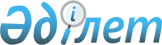 Об утверждении Правил присвоения внеочередных специальных званий сотрудникам органов гражданской защиты
					
			Утративший силу
			
			
		
					Приказ Министра по чрезвычайным ситуациям Республики Казахстан от 9 августа 2021 года № 382. Зарегистрирован в Министерстве юстиции Республики Казахстан 16 августа 2021 года № 23998. Утратил силу приказом и.о. Министра по чрезвычайным ситуациям Республики Казахстан от 18 августа 2022 года № 33.
      Сноска. Утратил силу приказом и.о. Министра по чрезвычайным ситуациям РК от 18.08.2022 № 33 (вводится в действие с 11.09.2022).
      В соответствии с пунктом 4 статьи 26 Закона Республики Казахстан "О правоохранительной службе" ПРИКАЗЫВАЮ:
      1. Утвердить прилагаемые Правила присвоения внеочередных специальных званий сотрудникам органов гражданской защиты.
      2. Департаменту кадровой политики Министерства по чрезвычайным ситуациям Республики Казахстан в установленном законодательством Республики Казахстан порядке обеспечить:
      1) государственную регистрацию настоящего приказа в Министерстве юстиции Республики Казахстан;
      2) размещение настоящего приказа на интернет-ресурсе Министерства по чрезвычайным ситуациям Республики Казахстан;
      3) в течение десяти рабочих дней после государственной регистрации настоящего приказа представление в Юридический департамент Министерства по чрезвычайным ситуациям Республики Казахстан сведений об исполнении мероприятий, предусмотренных подпунктами 1) и 2) настоящего пункта.
      3. Контроль за исполнением настоящего приказа возложить на курирующего вице-министра по чрезвычайным ситуациям Республики Казахстан и Департамент кадровой политики Министерства по чрезвычайным ситуациям Республики Казахстан.
      4. Настоящий приказ вводится в действие по истечении десяти календарных дней после дня его первого официального опубликования. Правила присвоения внеочередных специальных званий сотрудникам органов гражданской защиты 
      1. Настоящие Правила присвоения внеочередных специальных званий сотрудникам органов гражданской защиты (далее - Правила) разработаны в соответствии с пунктом 4 статьи 26 Закона Республики Казахстан "О правоохранительной службе" (далее - Закон) и определяют порядок присвоения внеочередных специальных званий сотрудникам органов гражданской защиты (далее - сотрудники).
      Действие настоящих Правил распространяются в отношении сотрудников, которым присвоено специальное звание "гражданской защиты".
      2. Решение о присвоении сотрудникам внеочередных специальных званий среднего и (или) старшего начальствующего состава принимается Министром по чрезвычайным ситуациям Республики Казахстан (далее - Министр) на основании представлений (в произвольной форме) руководителей структурных подразделений Министерства по чрезвычайным ситуациям Республики Казахстан (далее - МЧС), руководителей ведомств МЧС, руководителей территориальных подразделений и подведомственных государственных учреждений МЧС.
      Решение о присвоении сотрудникам внеочередных специальных званий младшего начальствующего состава принимается уполномоченным руководителем органов гражданской защиты (далее - ОГЗ) на основании представлений (в произвольной форме) руководителей структурных подразделений территориальных подразделений и подведомственных государственных учреждений МЧС.
      При этом, в представлении дополнительно указываются следующие сведения:
      краткая характеристика сотрудника;
      информация заслуг сотрудника, предусмотренных пунктом 3 настоящих Правил.
      3. Внеочередные специальные звания присваиваются сотрудникам в порядке поощрения за образцовое исполнение обязанностей и достижение высоких результатов в служебной деятельности при наличии у сотрудника одного из видов поощрений, указанных в пункте 1 статьи 55 Закона, за выполнение служебных (функциональных) обязанностей с риском для жизни сотрудника, за спасение жизни человека при чрезвычайных ситуациях, по истечении не менее одной трети установленного срока выслуги лет в имеющемся специальном звании, но не более чем на две ступени выше имеющегося специального звания и независимо от предельного специального звания, предусмотренного по занимаемой должности.
      Порядок создания и принятия решения Комиссии по поощрению определяются Правилами применения поощрений к сотрудникам ОГЗ, утверждаемых Министром в соответствии с компетенцией, предусмотренного пунктом 1 статьи 55 Закона.
      4. Присвоение внеочередных специальных званий сотрудникам производится не более двух раз за весь период службы в ОГЗ.
      5. Срок пребывания в специальном звании исчисляется в календарном исчислении со дня присвоения сотруднику соответствующего специального звания. В этот срок входят фактическое время службы на должностях, а также период нахождения сотрудника в распоряжении подразделения ОГЗ.
      6. Контроль за достоверностью сведений, указанных в представлении, возлагается на руководителей структурных подразделений МЧС, руководителей ведомств МЧС, руководителей территориальных подразделений и подведомственных государственных учреждений МЧС, руководителей структурных подразделений территориальных подразделений и подведомственных государственных учреждений МЧС.
      7. Не допускается представление сотрудника к присвоению внеочередного специального звания при наличии неснятого дисциплинарного взыскания, до решения вопроса о соответствии занимаемой должности при повторной аттестации, до окончания служебного расследования, до прекращения уголовного дела по реабилитирующим основаниям, до вступления в законную силу оправдательного приговора.
					© 2012. РГП на ПХВ «Институт законодательства и правовой информации Республики Казахстан» Министерства юстиции Республики Казахстан
				
      Министр по чрезвычайным ситуациям Республики Казахстан 

Ю. Ильин
Утверждены приказом
Министра по чрезвычайным ситуациям
Республики Казахстан
от 9 августа 2021 года № 382